Образовательная область «Ребенок и окружающий мир. Развитие речи»Лексическая тема «Одежда»Обучающие задачи: формировать представление об одежде. Ввести в пассивный словарь ребёнка слова – названия  предметов одежды. Вырабатывать желание взаимодействовать со взрослым. Учить соотносить  реальный  предмет одежды со словом и изображением на картинке.  Формировать активную реакцию на вербальное обращение, речь; умение выполнять  простую вербальную инструкцию.Развивать слуховое и зрительное восприятие, вниманиеДидактическое упражнение «Запомни, покажи!»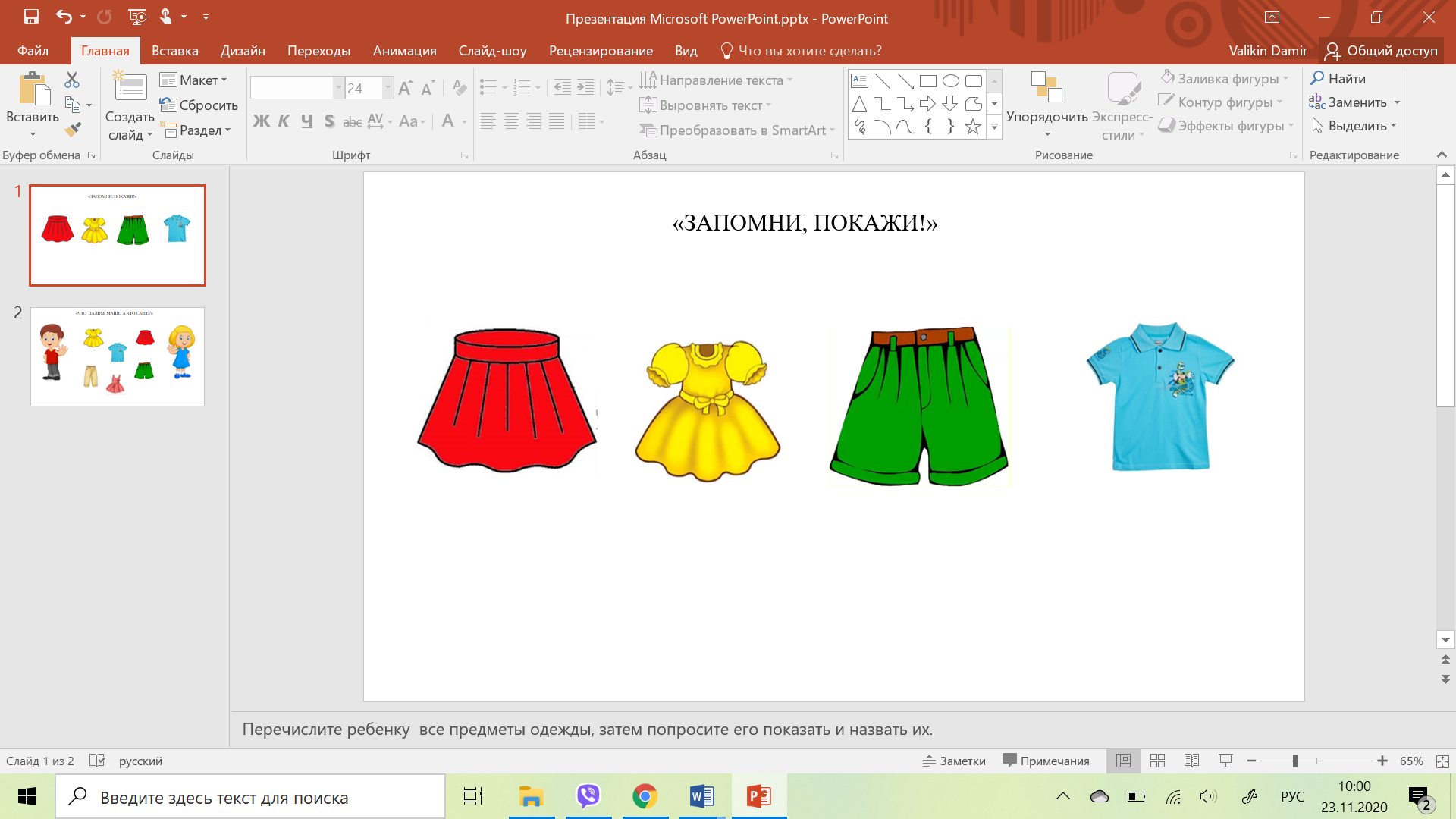 Сначала сами проговорите для ребенка предметы одежды, затем попросите его их назвать (показать). Далее попросите его назвать (показать) одежду в которой он находиться. Обсудите с ним какого цвета одежда, из каких частей состоит (например: у футболки есть рукава, воротник, пуговицы; у платья есть рукава, воротник, юбка, пояс и тд.) Дидактическое упражнение «Что дадим Маше, а Что Саше?»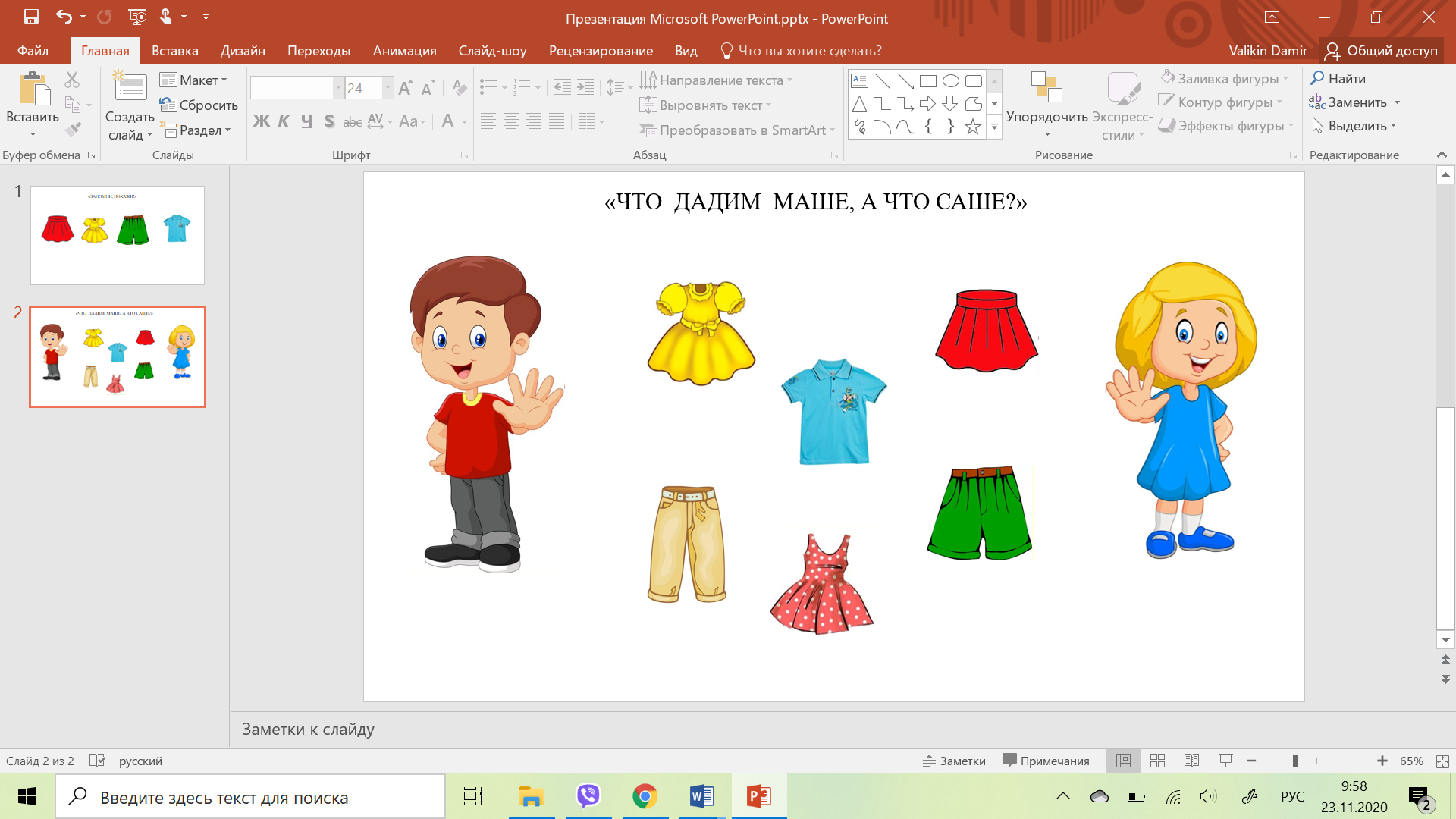 Попросите ребенка помочь Маше и Саше найти свою одежду. «Какая одежда подходит для Саши а какая для Мвши»